NAGYKOVÁCSI NAGYKÖZSÉG ÖNKORMÁNYZATAHUMÁNPOLITIKAI BIZOTTSÁGELNÖKEMEGHÍVÓNagykovácsi Nagyközség ÖnkormányzataHumánpolitikai bizottságának üléséreAz ülés helye: 		Öregiskola Közösségi Ház és KönyvtárIdőpontja: 		2022. január 17. (hétfő) 17 óra Nyílt ülés:Döntés a Nagykovácsi Kispatak Óvoda 2022. évi nyitvatartási rendjéről E – 1Előterjesztő: Kiszelné Mohos Katalin polgármesterElőadó: Marlokné Karcag Renáta, Hatósági és Szervezési Osztály vezetőjeTárgyalja: HBDöntés a Lenvirág Bölcsőde és Védőnői Szolgálat 2022. évi nyitvatartási rendjéről E – 2Előterjesztő: Kiszelné Mohos Katalin polgármesterElőadó: Marlokné Karcag Renáta, Hatósági és Szervezési Osztály vezetőjeTárgyalja: HBNagykovácsi, 2022. január 13.G. Furulyás Katalin s.k.             elnök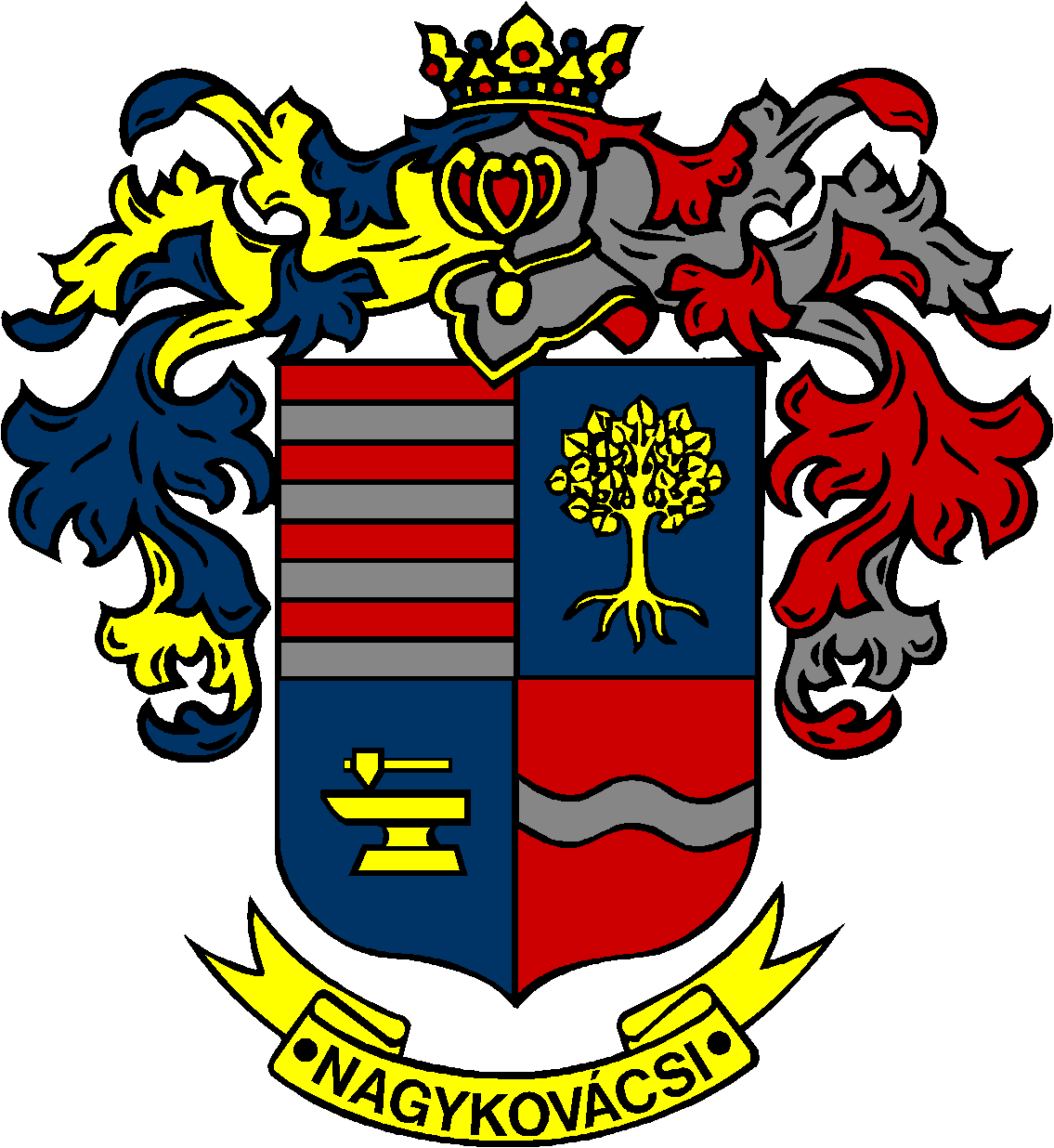 